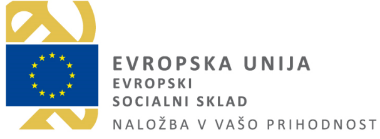 METODOLOŠKA POJASNILA»Javni razpis za sofinanciranje projektov za pomoč najbolj ranljivim skupinam prebivalcev zaradi epidemije COVID-19 in zmanjševanje njenih posledic«Upravičene aktivnosti projekta:Naziv krovne aktivnostiZagotovitev kriznih namestitev za uporabnike iz ciljnih skupin razpisa:Predlagane aktivnosti - zagotovitev prostora za izvajanje karantene- namestitev pred vstopom v že vzpostavljene namestitve zaradi potencialnega ogrožanja ostalih stanovalcev, v izogib prisilnemu sobivanju- in druge aktivnosti.Pogostost poročanja2x-letno (31. 7. tekočega leta za obdobje od 1.1. do 30. 6. in 31.1. za preteklo leto, in sicer za obdobje od 1.1. do 31.12. preteklega leta)Vir podatkovEvidenca izvajalca – izpolnjen Obrazec št. 4.PoročevalecPrijavitelj projektaNaziv krovne aktivnostiSvetovanje in podpora ljudem iz ciljnih skupin, ki so v stiski:Predlagane aktivnosti - telefonske linije 24/7- spletne svetovalnice- prilagojeni svetovalni pristopi- in druge oblike svetovanj. Pogostost poročanja2x-letno (31. 7. tekočega leta za obdobje od 1.1. do 30. 6. in 31.1. za preteklo leto, in sicer za obdobje od 1.1. do 31.12. preteklega leta)Vir podatkovSeznam izvedenih svetovanjZapisnik opravljenega svetovanjaEvidenca izvajalca - izpolnjen Obrazec št. 4.PoročevalecPrijavitelj projektaNaziv krovne aktivnostiTerensko delo:Predlagane aktivnosti - pomoč pri opravilih- zagotavljanje podpore ljudem iz ciljnih skupin, ki zaradi epidemije ostajajo doma- spremstvo- in druge oblike terenskega dela.Pogostost poročanja2x-letno (31. 7. tekočega leta za obdobje od 1.1. do 30. 6. in 31.1. za preteklo leto, in sicer za obdobje od 1.1. do 31.12. preteklega leta)Vir podatkovSeznam izvedenih terenskih delZapisnik opravljenega terenskega delaEvidenca izvajalca - izpolnjen Obrazec št. 4.PoročevalecPrijavitelj projektaNaziv krovne aktivnostiOzaveščanje in informiranje o stiskah:Predlagane aktivnosti - medijske kampanje- prilagojene oblike ozaveščanja glede na potrebe ciljnih skupin- in druge aktivnosti.Pogostost poročanja2x-letno (31. 7. tekočega leta za obdobje od 1.1. do 30. 6. in 31.1. za preteklo leto, in sicer za obdobje od 1.1. do 31.12. preteklega leta)Vir podatkovOblikovana medijska kampanjaOblikovana sporočila za javnostEvidenca izvajalca - izpolnjen Obrazec št. 4.PoročevalecPrijavitelj projektaNaziv krovne aktivnostiVzpostavitev novih (»pop-up«) varnih točk:Predlagane aktivnosti - vzpostavitev varnih točk- izvedba izobraževanj- in druge aktivnosti.Pogostost poročanja2x-letno (31. 7. tekočega leta za obdobje od 1.1. do 30. 6. in 31.1. za preteklo leto, in sicer za obdobje od 1.1. do 31.12. preteklega leta)Vir podatkovSlikovno gradivoSeznam udeležencev izobraževanjaPredstavitev vsebine izobraževanjaEvidenca izvajalca - izpolnjen Obrazec št. 4.PoročevalecPrijavitelj projektaNaziv krovne aktivnostiVzpostavitev digitalnih rešitev:Število zagotovljenih digitalnih rešitevPredlagane aktivnosti- pomoč posameznikom iz ciljnih skupin pri premagovanju stisk preko različnih kanalov (tudi aplikacij)- zagotavljanje psihosocialne pomoči- učna pomoč- in druge aktivnostiPogostost poročanja2x-letno (31. 7. tekočega leta za obdobje od 1.1. do 30. 6. in 31.1. za preteklo leto, in sicer za obdobje od 1.1. do 31.12. preteklega leta)Vir podatkovVzpostavljena aplikacijaSeznam nudenih učnih pomočiEvidenca izvajalca - izpolnjen Obrazec št. 4.PoročevalecPrijavitelj projekta